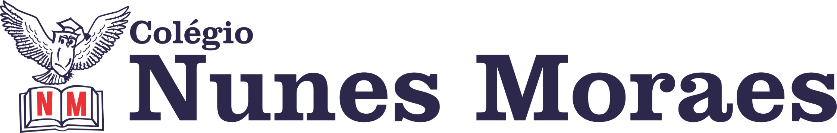 AGENDA DIÁRIA 3º ANO, 23 DE NOVEMBRO1ª AULA: LÍNGUA PORTUGUESA.Link da videoaula: https://youtu.be/4E1M8Ugsp60 ROTEIRO DA AULAAtividades propostas: Atividade Preparatória para a avaliação de Português 2.2ª AULA: MATEMÁTICA.Capítulo 16: Matemática em 2-D e 3-D.     Páginas: 141 a 143.Objeto de conhecimento: Figuras geométricas.Aprendizagens essenciais: Utilizar a malha quadriculada para desenhar figuras planas.Link da videoaula: https://youtu.be/dNVQb2Bd1QA ROTEIRO DA AULAAtividades propostas: Explore seus conhecimentos p.141; Para relembrar p. 143.Atividade para casa: Explore seus conhecimentos p.142.3ª AULA: INGLÊSBom dia! Na aula de hoje o/a estudante acompanhará:Avaliação Global de Inglês Conteúdo: capítulos 13 a 16.A avaliação será explicada às 15 horas pelo google meet.4ª AULA: AULA EXTRABons estudos e uma ótima terça-feira!